Alternative MathsLO: To multiply by 3Use a bar model to multiply by 3. 3 x 5 = 3 x 2 = 3 x 7 = 3 x 3 = 3 x 8 = 3 x 4 = 3 x 6 = 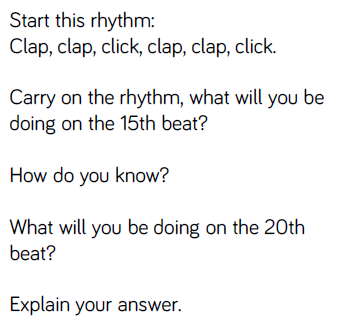 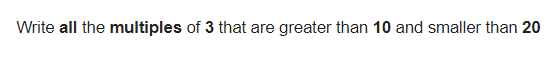 